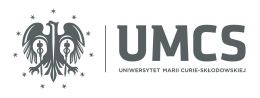 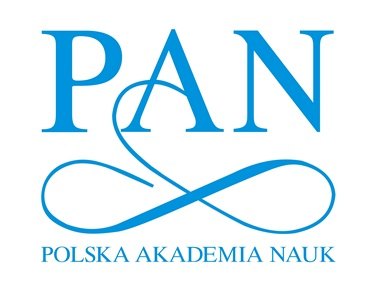 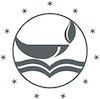 Karta zgłoszenia uczestnictwa w Konferencji NaukowejInterdyscyplinarne konteksty współczesnej pedagogiki i psychologii Lublin, 25-26.10.2018 r.Zespół problemowy nr 10Aktualne problemy kształcenia i rozwoju zawodowego dorosłychImię i nazwisko 	Tytuł naukowy/stopień 	Miejsce pracy	Adres miejsca pracy 	NIP (w przypadku konieczności wystawienia rachunku) 	Adres do korespondencji 	Tel. kontaktowy 	e-mail 	Tytuł wystąpienia 	Forma wystąpienia: Referat                   Komunikat                         PosterFakturę VAT proszę wystawić na:Nazwa Uczelni 	Ulica 	 Nr 	Kod 	 Miejscowość 	NIP 	Osoba upoważniona do potwierdzenia płatności: 	Kontakt: tel. 	..............................................................................PODPIS